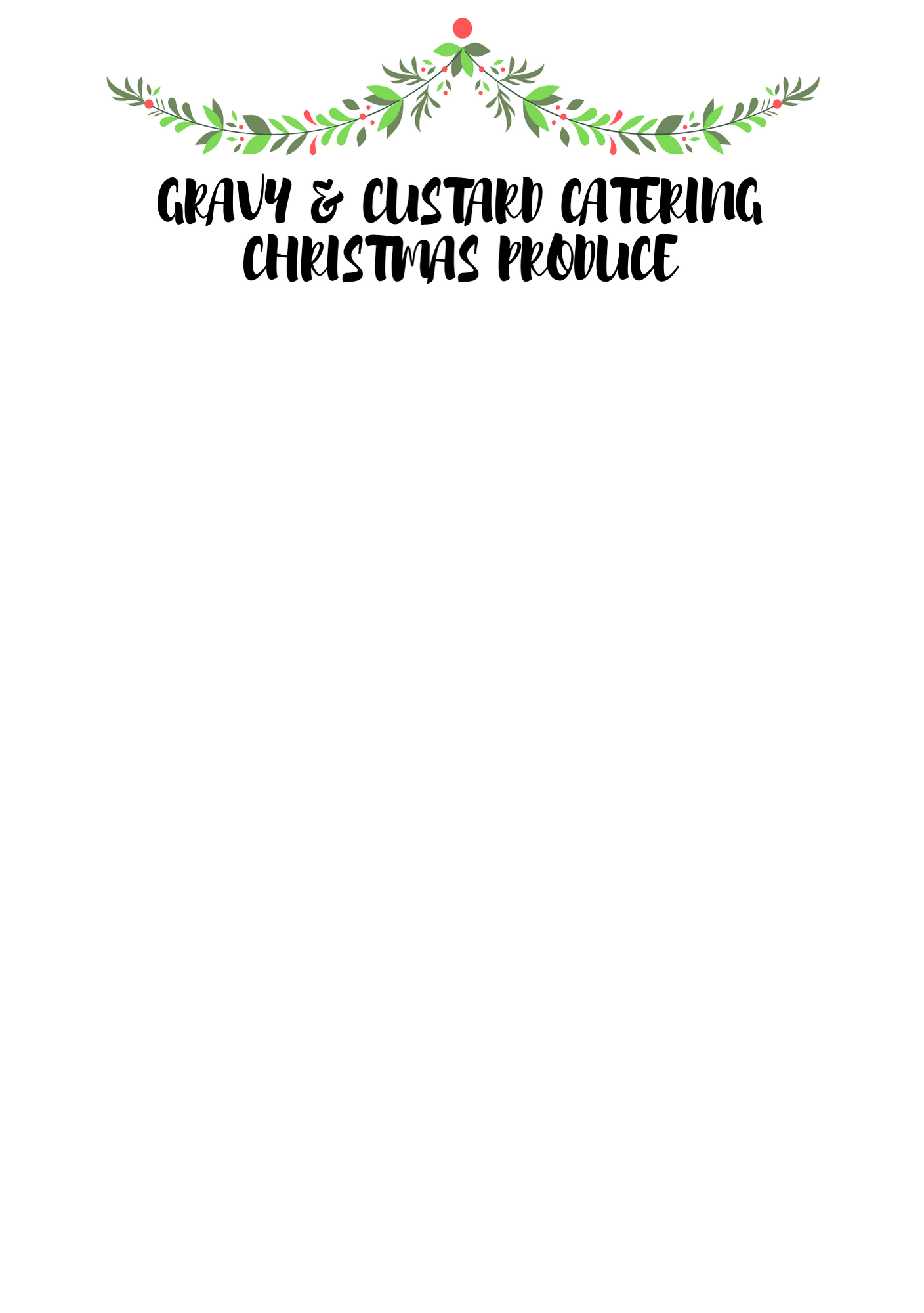 ORDER FORMHow to OrderOrders can be placed over the phone (07793672548) or by email. To email an order please complete this form and return as an email attachment to gravyandcustard@gmail.com. Alternatively a printed form can be completed and returned in person to Unit D1, Watlington Industrial Estate, Cuxham Road, Watlington, OX495LU.Date for last orders is Friday 20 December. Local orders can be delivered or collected from the address above up until, and including, Christmas Eve. Payment can be made in cash or by card on collection or delivery.For any bespoke orders please do call us on 07793672548 or email gravyandcustard@gmail.com and we would be delighted to discuss this with you.Any questions please do get in touch!www.gravyandcustard.co.uk NAME:EMAIL:PHONE NUMBER:ADDRESS:PÂTÉ & TERRINESNUMBER REQUIREDDUCK LIVER PARFAIT WITH TRUFFLE BUTTER (SERVES 12) RABBIT & CHORIZO PÂTÉ EN CROÛTE (SERVES 12)PORK & CHESTNUT COUNTRY TERRINE(SERVES 12)DARK TURKEY MEAT RILLETTE (INDIVIDUAL PORTION)HAMSNUMBER REQUIREDCOLA HAM WITH MAPLE & MUSTARD GLAZESMALL (APPROX. 2.2 KG)COLA HAM WITH MAPLE & MUSTARD GLAZELARGE (APPROX. 4.5 KG)APRICOT & GINGER HAMSMALL (APPROX. 2.2 KG) APRICOT & GINGER HAMLARGE (APPROX. 4.5 KG)SALMONNUMBER REQUIRED(1/2 Salmon, 1 Side)BEETROOT & DILL CURED SALMON TEA & SESAME HOT SMOKED SALMON MALT WHISKEY CURED COLD SMOKED SALMONTRIMMINGS & SIDESNUMBER REQUIREDMULLED WINE BRAISED CABBAGE (175G)GASCON CABBAGE (CABBAGE, CELERIAC, CARROT & BACON SLOW BRAISED WITHDUCK FAT, CREAM & GARLIC) (175g)BROWN BIRD JUS (PER PORTION) CHESTNUT & CRANBERRY STUFFING (PER PORTION)SPROUTS WITH PANCETTA & ALMONDS (PER PORTION)THYME & ROAST GARLIC MARINATEDROOT VEG(CARROTS, PARSNIPS, SWEDE) (PER PORTION)PUDDINGNUMBER REQUIREDCHRISTMAS PUDDING (1KG)ROASTED NUTS (PEANUTS & CASHEWS)MINCE PIES (BOX OF 6)CHOCOLATE TART (SERVES 12)MARMALADE ICE CREAM (1 .5LTR)